Release of Information I, __________________________________________, hereby authorize Karen McKinney to release  	              (Client’s Name)  information to the following person/organization and for the following person/organization to release information to Karen McKinney (Person/Organization)                            	 	 	 	(Phone Number) (Address) 	 	 	 	 	 	 	 	(Fax Number) 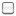 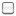 for the purpose of:  	   comply with client’s request   	coordinate treatment  plan         other: _________________________________________________________________________________________ I understand that authorization shall remain valid from the date of my signature below and for 1 year after the date it was signed or other: ______________________________ I authorize the release of my confidential protected information as described in my direction above.  I understand that this authorization is voluntary, that the information is protected by law, and the use/disclosure is to be made to conform to my directions.  The information that is used and/or disclosed pursuant to this authorization may be re-disclosed by the recipient unless the recipient is covered by state law that limits the use and/or disclosure of my confidential protected health information. I have been informed that I may revoke this authorization by written communication to Karen McKinney.  I certify that this form has been fully explained to me and that I understand its contents. Date Signed: ____________________________  ___________________________________________ ________________________________________________ Printed Name of Client 	 	 Signature of Client 	 __________________________________________ ________________________________________________ Printed Name of Parent/Guardian  Signature of Parent/Guardian 